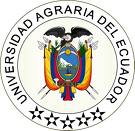 UNIVERSIDAD AGRARIA DEL ECUADORFACULTAD DE CIENCIAS AGRARIAS CARRERA DE NOMBRE DE LA CARRERA (3 líneas en blanco)APROBACIÓN DEL ABSTRACT(2 líneas en blanco)Yo, APELLIDOS Y NOMBRES DEL DOCENTE, docente de la Universidad Agraria del Ecuador, en mi calidad de ENGLISH TEACHER, CERTIFICO que he procedido a la REVISIÓN DEL ABSTRACT del presente trabajo de titulación: TÍTULO DEL TRABAJO DE TITULACIÓN, realizado por el (la) estudiante APELLIDOS Y NOMBRES COMPLETOS DEL ESTUDIANTE; con cédula de identidad N°………. de la carrera NOMBRE DE LA CARRERA, Unidad Académica Milagro o Guayaquil, el mismo que cumple con los requisitos técnicos exigidos por la Universidad Agraria del Ecuador; por lo tanto se aprueba la presentación del mismo. (1 línea en blanco)Atentamente, (3 líneas en blanco)Firma del Docente de InglesEmail institucional(5 líneas en blanco)Ciudad, día de mes del año